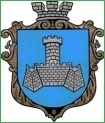 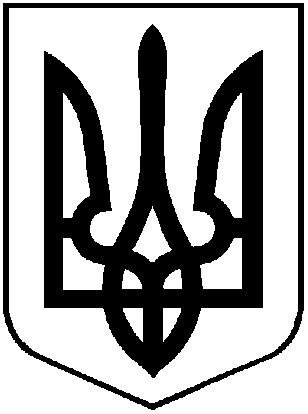 УКРАЇНАм. Хмільник Вінницької областіРОЗПОРЯДЖЕННЯМІСЬКОГО ГОЛОВИВід “ серпня  2017 р.                                                                        №327-р  Про скликання та порядок підготовки							               41  позачергової сесії міської ради 7 скликанняВраховуючи заяву членів постійної комісії міської ради з питань духовного відродження, освіти, культури, молодіжної політики і спорту щодо необхідності скликання позачергової сесії міської ради від 10.08.2017р. з метою розгляду питань про внесення змін до міської Програми підвищення енергоефективності та зменшення споживання енергоресурсів в м. Хмільнику на 2016-2017роки (зі змінами), про внесення змін до рішення 28 сесії міської ради 7 скликання від 22.12.2016 р. № 643 «Про бюджет міста Хмільника на 2017 рік» (зі змінами), службову записку в.о.начальника управління праці та соціального захисту населення міської ради Кричун Е.А. від 10.08.2017р. про включення до порядку денного позачергової сесії міської ради питання «Про внесення змін  та доповнень до Міської комплексної програми «Добро» на 2017 р. (зі змінами)» та «Про внесення змін до Порядку використання коштів міського бюджету, передбачених на фінансування окремих заходів Міської комплексної програми «Добро» на 2017 р., затвердженого рішенням 27 сесії міської ради 7 скликання від 13.12.2016р. №632 (зі змінами)», відповідно до ст. 42 Закону України “Про місцеве самоврядування в Україні”:1. Скликати позачергову 41 сесію міської ради 7 скликання 16 серпня 2017 року о 15.00 годині в залі засідань міської ради /2 поверх/.2. На розгляд сесії винести питання:- «Про внесення змін до міської Програми підвищення енергоефективності та зменшення споживання енергоресурсів в м. Хмільнику на 2016-2017роки (зі змінами)»Інформація: Сташок І.Г., начальника управління ЖКГ та КВ міської ради;- «Про внесення змін  та доповнень до Міської комплексної програми «Добро» на 2017 р. (зі змінами)»Інформація: Кричун Е.А., в.о.начальника управління праці та соціального захисту населення міської ради;- «Про внесення змін до Порядку використання коштів міського бюджету, передбачених на фінансування окремих заходів Міської комплексної програми «Добро» на 2017 р., затвердженого рішенням 27 сесії міської ради 7 скликання від 13.12.2016р. №632 (зі змінами)»Інформація: Кричун Е.А., в.о.начальника управління праці та соціального захисту населення міської ради;- «Про внесення змін до рішення 28 сесії міської ради 7 скликання від 22.12.2016р. № 643 «Про бюджет міста Хмільника на 2017 рік» (зі змінами)» Інформація: Тищенко Т.П., начальника фінансового управління міської ради.3. Рекомендувати головам постійних комісій міської ради з питань планування, бюджету, економічного розвитку та підприємництва, з питань законності, громадського порядку, соціального захисту населення, регламенту та депутатської діяльності  провести засідання комісій 16 серпня 2017 року о 14.00 год.4. Головам постійних комісій висновки, пропозиції (рекомендації) до розглянутих на комісії питаннях направити міському голові до початку сесії               16 серпня 2017 року.5. Відділу інформаційної діяльності та комунікацій із громадськістю міської ради про місце, дату, час проведення та порядок денний сесії поінформувати населення через офіційний веб-сайт міста Хмільника, а відділу організаційно-кадрової роботи міської ради депутатів міської ради.6. Контроль за виконанням цього розпорядження залишаю за собою.Міський голова		                    			 			С.Б.РедчикП.В.КрепкийВ.В.БрилянтВ.Б.ШмалюкН.П. МазурО.Ю. Семчук